Рабочая картаГигиена зрения и его нарушенияИзучить материал §13:1. Заполните таблицу 1:2. Заполните таблицу 2:3. Рассмотрите рисунок 1. Объясните, что на нем изображено: 1 - ….; 2 - ….; 3 - ….;Рисунок 1.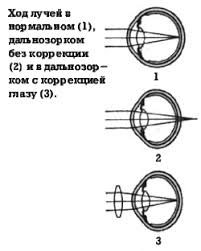 4. Рассмотрите рисунок 2 и подпишите цифры 1 -12. Рисунок 2.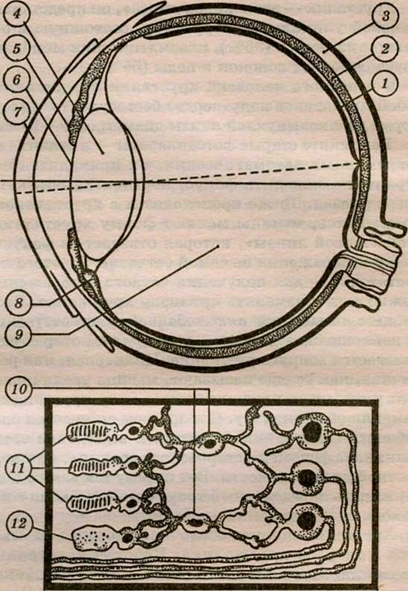 6. Укажите развернутые ответы на следующие вопросы:Вариант 1:1) У человека перестали функционировать слезные железы. Какие последствия следует ожидать у такого больного и почему?2) Объясните выражение: «Ночью все кошки серые»?Вариант 2:1) Как должны работать с микроскопом люди, пользующиеся очками: смотреть в окуляр через очки или без них? Ответ обоснуйте.2) У наших предков существовал обычай собирать, хранить  женские слезы и использовать их для лечения ран.  Дайте объяснение  этому обычаю.СвойствоБлизорукостьДальнозоркость1. Когда возникает (от рождения или в течение жизни)?2. Почему возникает:А) изменение формы глазного яблока;Б) изменение хрусталика3. Где возникает изображение (за сетчаткой или перед ней)4. Как исправить зрение (очки с двояковыпуклыми или двояковогнутыми стеклами)Нарушения зренияПричинаСпособ исправления1. Астигматизм2. Катаракта3. Дальтонизм